Do poczytania na czas kwarantanny ! Bez mojej zgody – Jodi PicoultAnnie została stworzona sztucznie. Wszystkie komórki w jej ciele zostały dobrane tak, by dziewczynka stanowiła idealną zgodność dawcy dla swojej chorej na raka siostry Kate. Anne od dziecka była wykorzystywana jako “części zapasowe”, przechodząc operację za operacją, by utrzymać Kate przy życiu. Pomimo tego, że miała nigdy nie dowiedzieć się prawdy, sekret rodzinny wychodzi na jaw. Annie nie może pogodzić się z tym, że została poczęta nie dlatego, że jej rodzice tego pragnęli, a dlatego, że zmusiła ich do tego sytuacja. Targana emocjami nastolatka podejmuje drastyczny krok – zaczyna sądową walkę o uzyskanie pełnej autonomii w decydowaniu o sobie i swoim ciele. Ta batalia nie tylko podzieli rodzinę, ale przede wszystkim będzie oznaczała wyrok śmierci dla Kate. Bez mojej zgody to poruszająca książka dla młodzieży, która sprawi, że młodzi czytelnicy będą o niej rozmyślać jeszcze długo po zakończeniu lektury.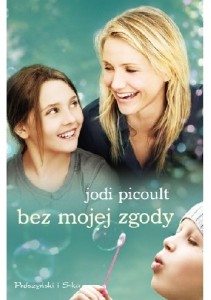 Książkę poleca Joanna Jelonek